Chapter 16 Targets 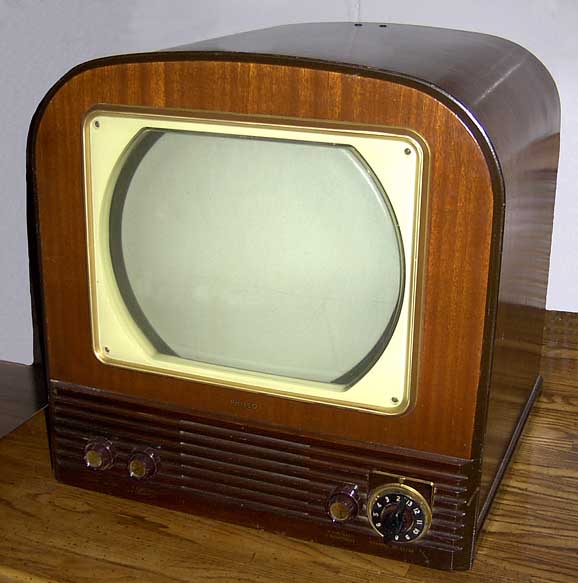 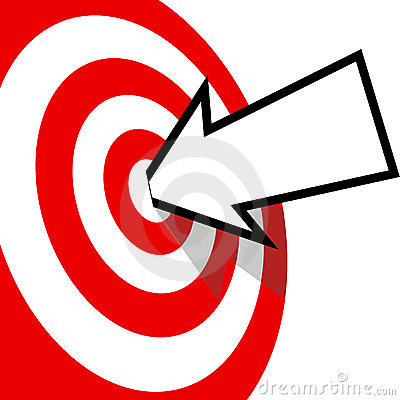 Postwar America16.1 The Eisenhower EraIdentify three reasons why Americans “liked Ike.”Recall Eisenhower’s running mate Nixon’s Checkers speech.Compare the policies of brinkmanship and massive retaliation to the containment policy of the Truman administration.Describe the purpose of the Central Intelligence Agency.Evaluate the U.S.S.R.’s creation of the Warsaw Pact in response to the creation of NATO.Explain what Eisenhower meant when he compared Vietnam to a domino.Identify the region of the world the Eisenhower Doctrine focused.16.2 Atomic AnxietyCompare the creation of the hydrogen bomb to the policy of militarism during the WWI era.Identify new technological advances in weaponry during the Eisenhower era.Recall the historical significance of the Sputnik launch in October 1957.Describe the impact of the Federal Civil Defense Administration on American society.Define the term military-industrial complex.16.3 The Television AgeExamine the affordability of the television and its impact on politics and consumerism in the 1950s.Recall the concerns about television’s impact on young views in the 1950s.Identify the year Americans could watch television in color.Define the terms transistor and integrated circuit.Describe the impact of the worst polio outbreak in U.S. History in 1952.Defend why Americans were part of an “affluent society” during the postwar era.Analyze the historical impact of Bill and Alfred Levitt.Predict the impact of a government funded Interstate Highway System on the future of the United States economically and socially.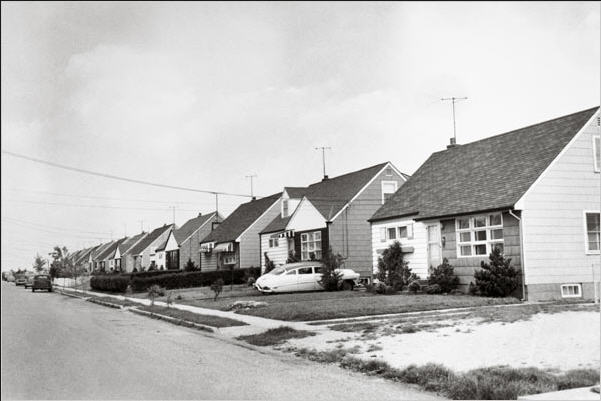 